Devonshire House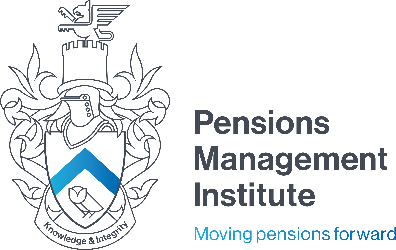 60 Goswell Road London EC1M 7AD T: +44 (0) 20 7247 1452 W: www.pensions-pmi.org.ukTaxation, Retail Investment and Pensions Assignment 5 (Part 4 – Health and Risk Benefits) Recommended Time: 3 Hours Describe the difference between Statutory Sick Pay and Employment and Support Allowance. 15 marks Describe the main types of medical expenses schemes. 10 marks Write brief notes on: Pension Credit Income Support; and (iii) Universal Credit. 10 marks Describe the key features of income protection policies. 15 marks Explain the features of critical illness cover, long term care and personal accident insurance and highlight the differences. 15 marks Outline the tax treatment of medical expenses schemes. 5 marks A client has asked you to explain keyperson cover. Prepare an email note to outline the features and taxation position of typical polices. 10 marks Explain how the following State benefits might be supplemented by insurance products: Universal Credit Statutory Sick Pay Personal Independence Payment. 20 marks Taxation, Retail Investment and Pensions Assignment 5 	 	 	 	 	2022 Edition © The Pensions Management Institute 2021 